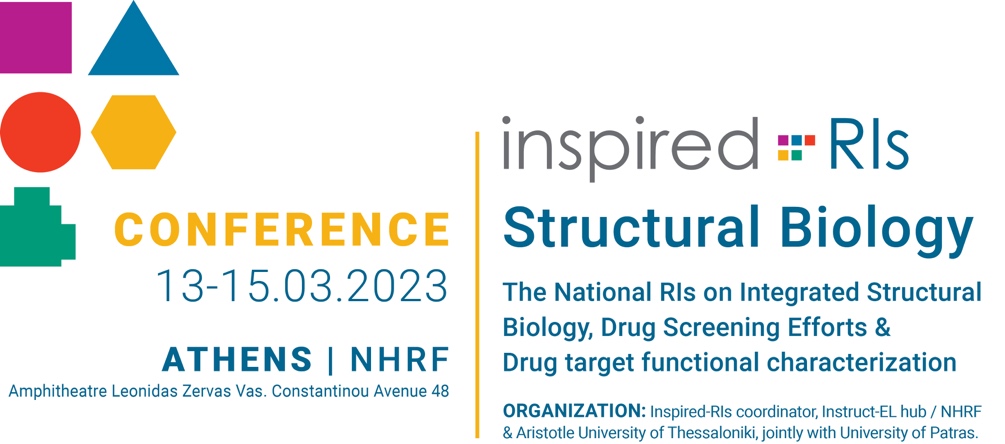 Registration formPersonal details *Participation details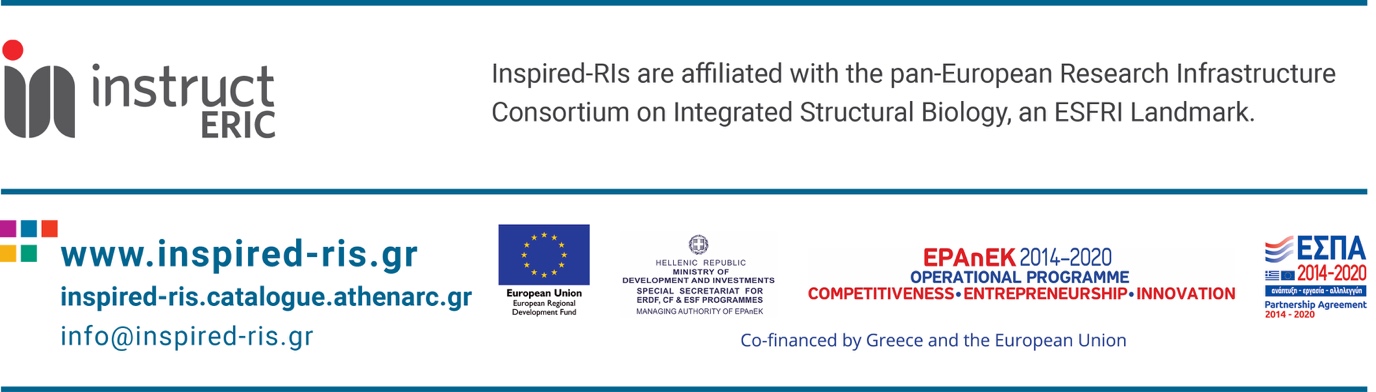 SPONSORED BY: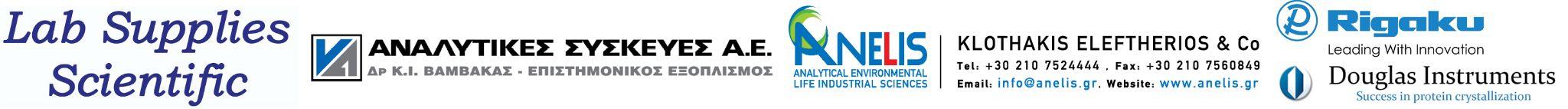 Title:(e.g. PhD student, Post-doctoral fellow, Researcher, etc. )First name:Last name:E-mail:Contact details:Organisation:City :Please select the days that you plan to attend the conference Please select the days that you plan to attend the conference On site Monday 13 March		YES / NOTuesday 14 March		YES / NOWednesday 15 March	YES / NORemotely via zoom (link will be provided)Monday 13 March		YES / NOTuesday 14 March		YES / NOWednesday 15 March	YES / NODo you plan to submit an e-poster?	YES / NODo you plan to submit an e-poster?	YES / NORegistration forms will be sent to pkarakousi@eie.grRegistration forms will be sent to pkarakousi@eie.grFor onsite attendance by Friday 10th of March 2023For remote participation by Monday 13th of March 2023